บันทึกข้อความ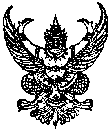 ส่วนราชการ  ………………………………………โรงเรียนบางกะปิ โทร. ๐ ๒๓๗๗ ๕๘๗๐ ต่อ ๑๐๔ที่  	....................................			       วันที่..........เดือน ปี.................................เรื่อง  	รายงานผลการปฏิบัติงาน โครงการ/กิจกรรม..................................................................เรียน  	ผู้อำนวยการโรงเรียนบางกะปิ	      ด้วย…………………………………………………………………………………………………………………….…...…..…………………………………………………………………………………………………………………………………………..………...…………………………………………………………………………………………………………………………………………………...……..……………………………………………………………………………………………….……ตามวัตถุประสงค์ของโครงการ ดังนี้............................................................................................................................................................................................................................................................................................................................................................................................บัดนี้ ………………………………………..……………………………………………………………………………....….………………………………………………………………………………………………………………………………………………………...……………………………………………………………………………ได้ดำเนินการเสร็จสิ้นเป็นที่เรียบร้อยแล้ว สรุปได้ดังนี้	๑. กิจกรรมที่ดำเนินการ	 ๑.๑ ขั้นเตรียม (P)	๑) ....................................................................................................................................  	๒) ....................................................................................................................................      	๑.๒ ขั้นดำเนินการ (D) 	๑) .....................................................................................................................................  	๒) .....................................................................................................................................๑.๓ ขั้นตรวจสอบ (C) 	๑) .....................................................................................................................................  	๒) .....................................................................................................................................๑.๔ ขั้นรายงานผล (A) 	๑) .....................................................................................................................................  	๒) .....................................................................................................................................๒. วัน เวลา และสถานที่ดำเนินการระหว่างวันที่.................เดือน......................พ.ศ.................... ณ……………………………...............๓. งบประมาณที่ดำเนินการ จำนวน......................บาท ประกอบด้วย	๔.  ผู้เข้าร่วมโครงการ  รวมจำนวน.................คน  ประกอบด้วย		 นักเรียน..............คน   	 ครู/บุคลากร..............คน    ผู้ปกครอง............คน   	 อื่น ๆ.......................(ระบุ)	๕.  ผลการดำเนินงานสอดคล้องกับ (ระบุรายละเอียด)		 กลยุทธ์โรงเรียน		 กลยุทธ์ สพม. ๒	 ยุทธศาสตร์ กศจ.กทม.	 ยุทธศาสตร์ สพฐ.………………………………………………………………………………………………………………………………………………………………………………………………………………………………………………………………………………………………………………………………………………………………………………………………………	                ๖. ผลที่ได้รับจากการปฏิบัติงาน	…………………………………………………………………………………………………………………………………	…………………………………………………………………………………………………………………………………	…………………………………………………………………………………………………………………………………	      ๗. ปัญหาและอุปสรรค	…………………………………………………………………………………………………………………………………	…………………………………………………………………………………………………………………………………	…………………………………………………………………………………………………………………………………	       ๘. ข้อเสนอแนะในการนำไปสู่การแก้ไขปัญหาอนาคต	…………………………………………………………………………………………………………………………………	…………………………………………………………………………………………………………………………………	…………………………………………………………………………………………………………………………………							ลงชื่อ.......................................ผู้รายงาน							      (..........………………………..)							                   ……../………/………ความเห็นผู้อำนวยการ ........................................................................................................................................................................................................................................................................................................................................................................................................................................................................................................................................................................................................................................ลงชื่อ........................................(นายประจักษ์  ประจิมทิศ)ผู้อำนวยการโรงเรียน........./........../..........งบประมาณได้รับจัดสรรเบิกจ่ายแล้วคงเหลือเงินอุดหนุนรายหัวเงินบำรุงการศึกษาเงินเรียนฟรี ๑๕ ปีเงินรายได้สถานศึกษาเงินสวัสดิการ (ส.๑)เงินสมาคมฯ (ส.๒)เงินอื่น ๆความเห็นหัวหน้างาน/กลุ่มสาระฯ /รองผู้อำนวยการกลุ่มบริหาร............................................................................................................................................................................................................................................................................................................................                         ลงชื่อ.....................................                         (...........................................)                         หัวหน้า.................................ความเห็นรองผู้อำนวยการ ............................................................................................................................................................................................................................................................................................................................                     ลงชื่อ...........................................                       (นางสาวบุญญารัตน์ บุตรทา)                รองผู้อำนวยการกลุ่มบริหารงบประมาณ                           และงานนโยบายและแผน